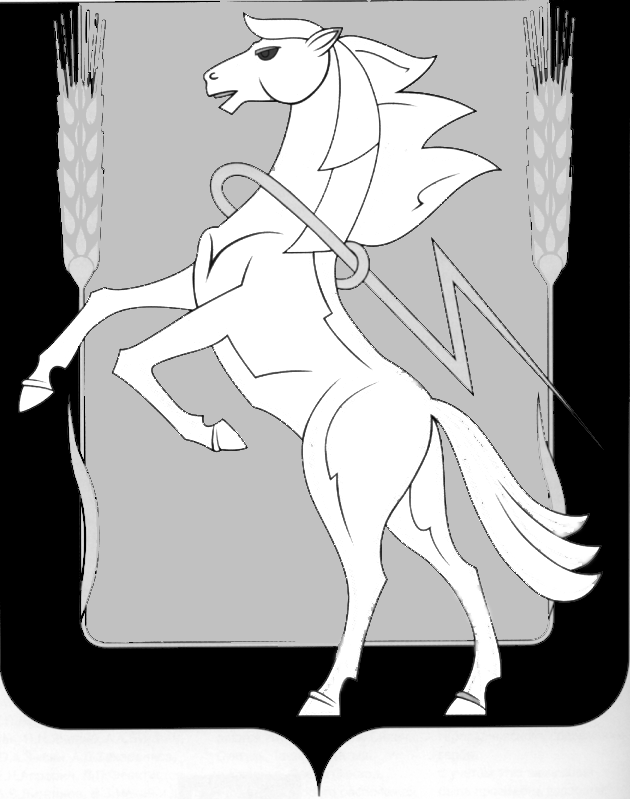 Совет депутатов Рощинского сельского поселенияСосновского муниципального района Челябинской областиЧетвертогосозываР Е Ш Е Н И Еот «29» января 2020 г. № 18О плане работы «Совета депутатовРощинского сельского поселенияна 2020 год»    Совет депутатов Рощинского сельского поселения четвертого созыва РЕШАЕТ:План работы Совета депутатов Рощинского сельского поселения на 2020 год утвердить (прилагается).Контроль за данные решением возложить на депутата Волосникову С.Ю.Глава   Рощинского                                         Председатель Совета депутатов    сельского поселения                                       Рощинского сельского поселения ____________    Л.А. Ефимова                      _____________С.Ю. ВолосниковаПриложение № 1кпроекту решению Совета депутатовРощинского сельского поселения№ 18 от 29.01.2020 г.Плана работы Совета депутатов Рощинского сельского поселения на 2020 г.№МероприятиеДатаИсполнитель1Подготовка к 75 летию          Великой ПобедыфевральШульгина Е.В.2Отчет главы Рощинского сельского поселения Ефимовой Л.А. о своей деятельности и деятельности администрации Рощинского сельского поселения за 2019 г.мартВолосникова С.Ю.3Отчет председателя Совета депутатов Рощинского сельского поселения Волосниковой С.Ю. о проделанной Советом депутатов работе за 2019 г.мартВолосникова С.Ю.4Об исполнении бюджета Рощинского сельского поселения за 2019 г. март Саламатин В.Д.5Отчет об исполнении бюджета за 1 квартал 2020апрельСаламатин В.Д.6Подготовка к летнему периоду по пожарной безопасностиапрельДемчук В.В.Подготовка мероприятий к отопительному сезону 2020-2021майДемчук В.В.Рындин В.В.Летние оздоровительные мероприятия в Рощинском сельском поселениииюньРогацевич В.А.5Отчет об исполнении бюджета за 2 квартал 2020сентябрьСаламатин В.Д.6О готовности ЖКХ к отопительному сезону 2020-2021 годовсентябрьДемчук В.В.О развитии спорта в Рощинском сельском поселенииоктябрьЧупин О.М.7О проведении новогодних праздниковноябрьЧупин О.М.8Отчет об исполнении бюджета за 3 квартал 2020ноябрьСаламатин В.Д.О развитии культуры в Рощинском сельском поселенииноябрьЧупин О.М.9О принятии проекта бюджета Рощинского сельского поселения на 2021 и плановый период 2022-2023 гг.декабрьСаламатин В.Д.